Jesús fue y es rechazado (Is. 53)	-Colocando nuestro rechazo en perspectiva.	-Rechazado para que nosotros podamos ser aceptados (Efesios 2). -Él puede solidarizarse con nuestros rechazos. (Hebreos 4).ConclusiónHay un rechazo al miedo (Mateo 7:21-23).Primera edición en español: 2019Copyright © 2019 por 9Marks para esta versión españolaSeminarios Básicos—El temor al hombre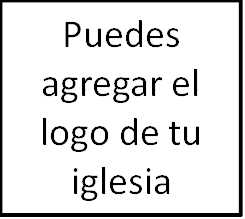 Clase 4: ¿Cómo tememos al hombre?	       Tememos ser rechazados«Despreciado y desechado entre los hombres, varón de dolores, experimentado en quebranto; y como que escondimos de él el rostro, fue menospreciado, y no lo estimamos». Isaías 53:3Introducción 	-¿Dónde encuentro mi identidad e importancia?-La gente sí nos rechaza.¿De qué manera manifestamos el miedo a que la gente nos rechace? 	-Preocupaciones sobre características personales 	-Saliendo a cazar… cumplidos	-El perfeccionismo	-Siguiendo la corriente… del grupo	-No compartimos el evangelio	-No confrontamos el pecado	-En nuestra postura hacia otros	-En nuestro hablaCómo nos lastima el miedo a ser rechazados y el deseo de ser aprobados	-Nos esclaviza	-El amor a los elogios mina nuestro recibimiento	-Nos hace ciegos al pecado	-Nos hace más susceptible a ser engañados por la adulación	-La tentación a otros pecados	-Impacto físico y psicológicoCómo el orgullo alimenta nuestro miedo al rechazo«Si el temor al hombre es el fuego que arde en nuestros corazones, entonces el orgullo es la leña y el oxigeno que avivan esa llama».-El orgullo puede hacernos distorsionar nuestros pecados y nuestras faltas.-El orgullo puede tentarnos a obtener halagos.-El orgullo puede hacer que empleemos erróneamente el elogio y la crítica que recibimos. -El orgullo nos tienta a sobrevalorar nuestras fortalezas y a minimizar nuestras debilidades.-El orgullo nos tienta a cambiar nuestro comportamiento, y no nuestro corazón.-El orgullo nos tienta a descartar la confrontación del pecado.Entonces, ¿debería alguna vez procurar complacer a otros?	-Tanto como sea necesario para el ministerio y laproclamación del evangelio	-En relación a respetar a los padres y a las autoridades	-En el matrimonio está bien complacer a tu cónyuge	-Es correcto negarte para no ofender (Ro. 15)El temor al rechazo en la Escritura	-El temor al rechazo es idolatría (Romanos 1:25).	-La tentación de aquellos en autoridad (Dt. 1:17).	-El miedo de Saúl al rechazo por parte del pueblo (1 Samuel 15:18).	-Los líderes judíos (Juan 12:42 – 43).«Porque amaban más la gloria de los hombres que la gloria de Dios».	-Pedro en Antioquía con los judíos (Gálatas 2:11 – 12).	-Pilato ante la multitud (Marcos 15:15).«Y Pilato, queriendo satisfacer al pueblo, les soltó a Barrabás, y entregó a Jesús, después de azotarle, para que fuese crucificado».  